MODELO DE FORMULÁRIO DE ANÁLISE DE DOCUMENTAÇÃO                                                                                                                                                                                                                                                    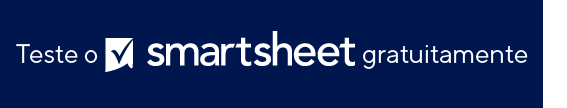 ID DO PROJETOID DO PROJETONOME DO PROJETONOME DO PROJETONOME DO PROJETONOME DO PROJETONOME DO PROJETONOME DO PROJETOLOCALIZAÇÃOLOCALIZAÇÃOLOCALIZAÇÃOPRESTADOR DE SERVIÇOSPRESTADOR DE SERVIÇOSPRESTADOR DE SERVIÇOSPRESTADOR DE SERVIÇOSPRESTADOR DE SERVIÇOSPRESTADOR DE SERVIÇOSID DO ITEMNOME DO ITEMRESPONSÁVELDATA DE RECEBIMENTOINDICADO PORINDICADO PORINDICADO PORINDICADO PORINDICADO PORSTATUSSTATUSSTATUSSTATUSSTATUSSTATUSSTATUSCOPIAR PARACOPIAR PARACOPIAR PARACOPIAR PARACOPIAR PARAID DO ITEMNOME DO ITEMRESPONSÁVELDATA DE RECEBIMENTOINDICADO PARADATA DO 
ENVIODATA DO 
RETORNODATA DO 
RETORNOPENDENTEPENDENTEAPROVADOAPROVADO
 COMO ANOTADOAPROVADO
 COMO ANOTADONÃO APROVADO
 - REENVIARINCOMPLETO
 - REENVIARNÃO APROVADODATA DE RETORNODATA DE RETORNOARQUIVOCAMPOPROPRIETÁRIOPRESTADOR DE SERVIÇOS123123123123123123AVISO DE ISENÇÃO DE RESPONSABILIDADEQualquer artigo, modelo ou informação fornecidos pela Smartsheet no site são apenas para referência. Embora nos esforcemos para manter as informações atualizadas e corretas, não fornecemos garantia de qualquer natureza, seja explícita ou implícita, a respeito da integridade, precisão, confiabilidade, adequação ou disponibilidade do site ou das informações, artigos, modelos ou gráficos contidos no site. Portanto, toda confiança que você depositar nessas informações será estritamente por sua própria conta e risco.